1.10	las necesidades de espectro y la posibilidad de adoptar disposiciones reglamentarias para la introducción y utilización del Sistema Mundial de Socorro y Seguridad Aeronáuticos (GADSS) de conformidad con la Resolución 426 (CMR-15);IntroducciónLos miembros de la APT están a favor de que el UIT-R emprenda estudios destinados a la introducción y utilización del Sistema Mundial de Socorro y Seguridad Aeronáuticos (SMSSA) de conformidad con la Resolución 426 (CMR-15). Los miembros de la APT consideran:–	que no es necesario efectuar atribuciones de espectro adicionales ni modificar el Artículo 5 del Reglamento de Radiocomunicaciones;–	que para facilitar la introducción del SMSSA es necesario modificar el Capítulo VII del Reglamento de Radiocomunicaciones, incluido el Artículo 30 Disposiciones generales, y añadir un nuevo Artículo 34A;–	que los detalles de los elementos del SMSSA figuran en los Anexos al Convenio de la OACI;–	que todos los estudios sobre las disposiciones reglamentarias necesarias para la implantación del SMSSA han de tener presente el concepto de SMSSA facilitado por la OACI.Los miembros de la APT están a favor del Método A consignado en el Informe de la RPC en relación con este punto del orden del día.PropuestasNOC	ACP/24A10/1ARTÍCULO 5Atribuciones de frecuenciaMotivos:	De acuerdo con el Método A del Informe de la RPC.ARTÍCULO 30Disposiciones generalesSección I – IntroducciónMOD	ACP/24A10/2#5033730.1	§ 1	ste Capítulo contiene las disposiciones para el funcionamiento del Sistema Mundial de Socorro y Seguridad Marítimos (SMSSM) cuyos requisitos funcionales, elementos de sistema y equipos que se han de llevar a bordo se definen en el Convenio Internacional para la Seguridad de la Vida Humana en el Mar (SOLAS), 1974, modificado. contiene asimismo disposiciones para el inicio de comunicaciones de socorro, urgencia y seguridad por radiotelefonía en la frecuencia 156,8 MHz (canal 16 de ondas métricas).     (CMR-)Motivos:	De acuerdo con el Método A del Informe de la RPC-19.ADD	ACP/24A10/3#5033830.1A		El Artículo 34A del presente Capítulo contiene disposiciones relativas al sistema mundial de socorro y seguridad aeronáuticos (SMSSA), cuyos requisitos funcionales figuran en los anexos al Convenio sobre Aviación Civil Internacional, en su forma enmendada.     (CMR-19)Motivos:	De acuerdo con el Método A del Informe de la RPC-19.ADD	ACP/24A10/4#50339ARTÍCULO 34ASistema mundial de socorro y seguridad aeronáuticosADD	ACP/24A10/5#5034634A.1		El SMSSA determina los requisitos de calidad de funcionamiento de los sistemas de radiocomunicaciones utilizados para funciones tales como el seguimiento de aeronaves, el seguimiento de socorro autónomo y la localización y recuperación posteriores al vuelo.El funcionamiento del SMSSA está sujeto a la Resolución [A110-GADSS] (CMR-19).     (CMR-19)Motivos:	De acuerdo con el Método A del Informe de la RPC-19.ADD	ACP/24A10/6#5034134A.2		Los sistemas que contribuyen al SMSSA utilizarán el tipo de servicio(s) de radiocomunicaciones u otros en función de los requisitos de la función del SMSSA de que se trate. Los sistemas de radiocomunicaciones que contribuyen al SMSSA tienen que funcionar con arreglo a lo dispuesto en el RR, pero estos sistemas no se explotarán conforme a lo dispuesto en el número 4.4.     (CMR-19)Motivos:	De acuerdo con el Método A del Informe de la RPC-19.SUP	ACP/24A10/7RESOLUCIÓN 426 (Cmr-15)Estudio de las necesidades de espectro y de las disposiciones reglamentarias
para la introducción y utilización del sistema mundial de socorro
y seguridad aeronáuticosMotivos:	No es necesaria tras la CMR-19.______________Conferencia Mundial de Radiocomunicaciones (CMR-19)
Sharm el-Sheikh (Egipto), 28 de octubre – 22 de noviembre de 2019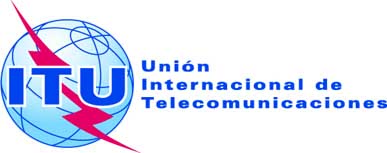 SESIÓN PLENARIAAddéndum 10 al
Documento 24-S20 de septiembre de 2019Original: inglésPropuestas Comunes de la Telecomunidad Asia-PacíficoPropuestas Comunes de la Telecomunidad Asia-PacíficoPROPUESTAS PARA LOS TRABAJOS DE LA CONFERENCIAPROPUESTAS PARA LOS TRABAJOS DE LA CONFERENCIAPunto 1.10 del orden del díaPunto 1.10 del orden del día